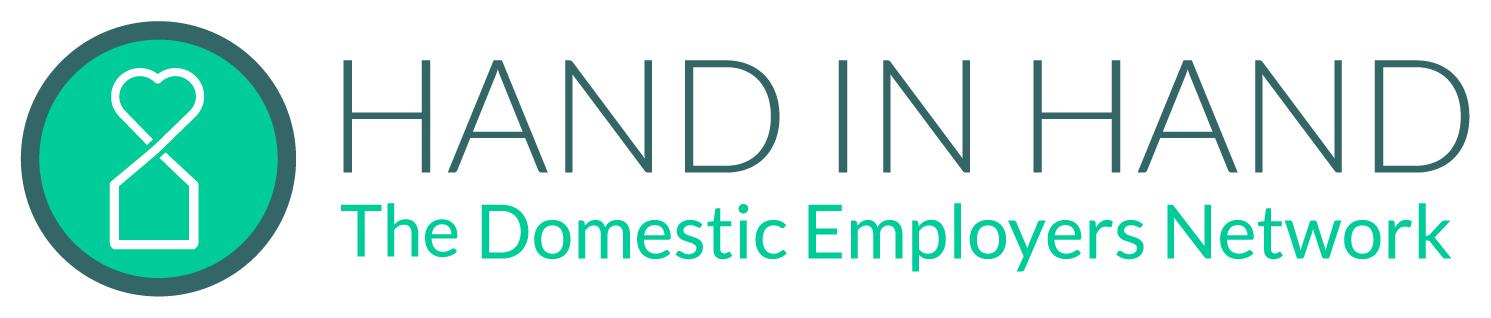 California Domestic Worker Employment Timesheet (for Non-Personal Attendants)This time sheet should be used by domestic workers who are classified as non-personal attendants under California law and by their employers.  Non-personal attendants, under state law, are domestic workers, including nannies, house cleaners, cooks, and home attendants, who spend more than 20% of their time on non-caregiving duties such as housekeeping, gardening, laundry, cooking and cleaning for the entire family, etc.  This means they spend LESS than 80% of their time providing caregiving services such as supervision, feeding, and dressing for children, seniors or people with disabilities. To Be Completed By the EmployeeI certify that the above record is true and correct. To Be Completed By the EmployerEmployers’ Name: Regular Rate of Pay:Date paid: I certify that the above record is true and correct. Employee Name:Week of [insert dates]Time InTime OutMeal Period Time OutMeal Period Time InTotalDaily HoursPaid Sick Hours UsedVacation Hours Used Sunday MondayTuesdayWednesdayThursday FridaySaturday TOTAL WEEKLY HOURS TOTAL WEEKLY HOURS TOTAL WEEKLY HOURS TOTAL WEEKLY HOURS TOTAL WEEKLY HOURS ________________________________________________DateEmployee Signature Ratex Total Weekly Hours = Pay Owed Regular Rate of PayOvertime (1.5x)Double Time (2x) TOTAL PAY OWED = TOTAL PAY OWED = TOTAL PAY OWED = Ratex Total Weekly Hours   = Hours AccruedPaid Time Off (such as vacation) Paid Sick Time ________________________________________________DateEmployer Signature 